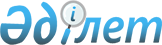 О признании утратившим силу решение Ескельдинского районного маслихата от 4 апреля 2014 года № 34-185 "Об утверждении Регламента Ескельдинского районного маслихата"Решение Ескельдинского районного маслихата Алматинской области от 6 февраля 2017 года № 11-66. Зарегистрировано Департаментом юстиции Алматинской области 17 февраля 2017 года № 4099      В соответствии со статьей 27 Закона Республики Казахстан от 6 апреля 2016 года "О правовых актах", Ескельдинский районный маслихат РЕШИЛ:

      1. Признать утратившим силу решение Ескельдинского районного маслихата "Об утверждении Регламента Ескельдинского районного маслихата" от 4 апреля 2014 года № 34-185 (зарегистрирован в Реестре государственной регистрации нормативных правовых актов № 2690, опубликован в информационно-правовой системе "Әділет" 20 мая 2014 года). 

      2. Контроль за исполнением настоящего решения возложить на руководителя аппарата Ескельдинского районного маслихата Сопакова Маулена Берликовича. 

      3. Настоящее решение вступает в силу со дня государственной регистрации в органах юстиции и вводится в действие со дня его первого официального опубликования.


					© 2012. РГП на ПХВ «Институт законодательства и правовой информации Республики Казахстан» Министерства юстиции Республики Казахстан
				
      Председатель сессии Ескельдинского

      районного маслихата 

 Б. Сыбанбаева 

      Секретарь Ескельдинского

      районного маслихата 

 К. Алпысбаев
